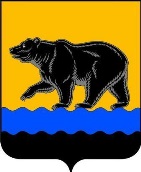 Администрация города НефтеюганскаКОМИТЕТ ФИЗИЧЕСКОЙ КУЛЬТУРЫ И СПОРТА  распоряжениег.НефтеюганскОб объявлении конкурсного отбора кандидатов для включения в резервуправленческих кадров для замещения должностей руководителеймуниципальных учреждений, подведомственных комитету физическойкультуры и спорта администрации города НефтеюганскаВ соответствии с постановлением администрации города Нефтеюганска
от 24.03.2014 № 52-нп «О резерве управленческих кадров организаций для
замещения должностей руководителей муниципальных учреждений и
муниципальных	предприятий муниципального образования город Нефтеюганск»:1.Объявить конкурсный отбор кандидатов для включения в резерв управленческих	   кадров     для 	замещения	      должностей руководителей муниципальных учреждений физической культуры и спорта, подведомственных Комитету физической культуры и спорта администрации города Нефтеюганска (далее - Конкурс).2.Отделу организационно-правового обеспечения комитета физической
культуры и спорта администрации города Нефтеюганска (И.Ф.Гарифьянова):           2.1.Организовать проведение Конкурса, заседаний комиссии по формированию резерва управленческих кадров для замещения должностей руководителей муниципальных	учреждений, подведомственных комитету физической культуры и спорта администрации города Нефтеюганска (далее-Комиссия).2.2.Направить	настоящее распоряжение в информационно -
аналитический отдел департамента по делам администрации города
Нефтеюганска для размещения на официальном сайте органов местного
самоуправления города Нефтеюганска и для опубликования в городской
еженедельной газете «Здравствуйте, нефтеюганцы!».2.3.После утверждения Комиссией текста объявления о проведении
Конкурса, направить в информационно-аналитический отдел департамента по
делам администрации города Нефтеюганска объявление о проведении
Конкурса для опубликования в городской еженедельной газете «Здравствуйте,
нефтеюганцы!» и для размещения на официальном сайте органов местного самоуправления города Нефтеюганска.3.Контроль исполнения распоряжения оставляю за собой.              Председатель комитета                                                                  А.А.Комарницкий                                                                                  Лист согласованияпроекта распоряжения Комитета физической культуры и спорта администрации города Нефтеюганска «Об объявлении конкурсного отбора кандидатов для включения в резервуправленческих кадров для замещения должностей руководителеймуниципальных учреждений, подведомственных комитету физическойкультуры и спорта администрации города Нефтеюганска»1.Визы:2.Проект разработан: исполняющим обязанности начальника отдела организационно-правового обеспечения комитета И.Ф.Гарифьяновой  ________________тел. 8 (3463) 22 14 113.Примечание (замечания):4.Рассылка для курьера:-юридическо-правовое управление администрации города Нефтеюганска-департамент по делам администрации города Нефтеюганска    26.04.2022       № 51-рНаименование должностиподпись,дата согласованияинициалы, фамилияЗаместитель председателя Д.А.АндреевскийНачальник отдела спортивно-массовой работыО.В.СурковаИ.о. начальника отдела учета, отчетности и контроля – главного бухгалтераТ.А.ПономарёваИ.о. начальника отдела организационно-правового обеспечения, подготовившего проектИ.Ф.Гарифьянова